SUPPLEMENTARY GAZETTE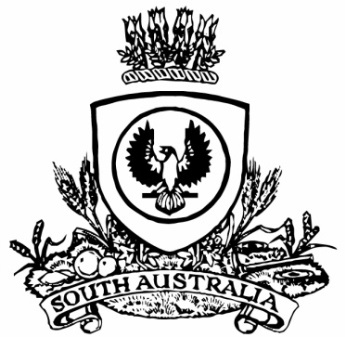 THE SOUTH AUSTRALIANGOVERNMENT GAZETTEPublished by AuthorityAdelaide, Wednesday, 18 January 2023ContentsGovernor’s InstrumentsAppointments	54Emergency Management Act 2004	55Proclamations—New Women’s and Children’s Hospital Act 
(Commencement) Proclamation 2023	56Administrative Arrangements (Administration of 
New Women’s and Children’s Hospital Act) Proclamation 2023	56Regulations—Controlled Substances (Poisons) (Miscellaneous) 
Amendment Regulations 2023—No. 1 of 2023	57Governor’s InstrumentsAppointmentsDepartment of the Premier and CabinetAdelaide, 18 January 2023Her Excellency the Governor in Executive Council has been pleased to appoint the undermentioned to the Teachers Registration Board of South Australia, pursuant to the provisions of the Teachers Registration and Standards Act 2004:Member: from 19 January 2023 until 18 July 2023Jane Diane Lomax-SmithPresiding Member: from 19 January 2023 until 18 July 2023Jane Diane Lomax-SmithMember: from 19 January 2023 until 18 January 2026Fiona Elizabeth BradyHoward James SpreadburyPeter John MaderMember: from 19 January 2023 until 30 June 2024Kate CameronDeputy Member: from 19 January 2023 until 18 January 2026Cindy Hynes (Deputy to Brady)Amanda Jane Dempsey (Deputy to Spreadbury)By command,Clare Michele Scriven, MLCFor PremierME22-039Department of the Premier and CabinetAdelaide, 18 January 2023Her Excellency the Governor in Executive Council has revoked the appointment of Colin James Lindsay as member of the South Australian Metropolitan Fire Service Disciplinary Committee effective from 18 January 2023 - pursuant to section 41 of the Legislation Interpretation Act 2021.By command,Clare Michele Scriven, MLCFor Premier22MES0007CSDepartment of the Premier and CabinetAdelaide, 18 January 2023Her Excellency the Governor in Executive Council has been pleased to appoint the undermentioned to the South Australian Metropolitan Fire Service Disciplinary Committee - pursuant to the Fire and Emergency Services Act 2005:Member: from 18 January 2023 until 19 August 2024Guy Stephen UrenMember: from 1 February 2023 until 31 January 2026Andrew James CaireMember: from 1 February 2023 until 31 January 2026Luke Dominic Paul HollandPresiding Member: from 1 February 2023 until 31 January 2026Luke Dominic Paul HollandBy command,Clare Michele Scriven, MLCFor Premier22MES0007CSDepartment of the Premier and CabinetAdelaide, 18 January 2023Her Excellency the Governor in Executive Council has been pleased to appoint Dr James Muecke AM as Governor’s Deputy of South Australia for the periods from 4.00pm on Saturday, 21 January 2023 until 12.00pm on Monday, 23 January 2023, 11.30am on Friday, 3 February 2023 until 8.30pm on Sunday, 5 February 2023, and 10.00am on Saturday, 11 February 2023 until 2.00pm on Monday, 13 February 2023.By command,Clare Michele Scriven, MLCFor PremierDepartment of the Premier and CabinetAdelaide, 18 January 2023Her Excellency the Governor in Executive Council has been pleased to appoint Diana Margaret Massey as Community Visitor from 18 January 2023 to 10 October 2024 - pursuant to the Mental Health Act 2009.By command,Clare Michele Scriven, MLCFor PremierHEAC-2022-00088Emergency Management Act 2004Section 23Approval of Extension of a Major Emergency Declaration—
Approval of the GovernorRecitalThe State Co-ordinator declared a Major Emergency on 21 November 2022 under Section 23(1) of the Emergency Management Act 2004 (the Act) in respect of the River Murray High Flow and Flood Event (the Declaration).With the advice and consent of the Executive Council and pursuant to Section 23(2) of the Act, His Excellency the Governor’s Deputy approved an extension of the Declaration for a period of 45 days commencing on 5 December 2022.PURSUANT to Section 23(2) of the Act and with the advice and consent of the Executive Council, I NOW approve a further extension of the Declaration for a period of 45 days commencing on 19 January 2023.Given under my hand and the Public Seal of South Australia at Adelaide on Wednesday, 18 January 2023.Frances Adamson ACGovernorProclamationsSouth AustraliaNew Women’s and Children’s Hospital Act 
(Commencement) Proclamation 20231—Short titleThis proclamation may be cited as the New Women’s and Children’s Hospital Act (Commencement) Proclamation 2023.2—Commencement of ActThe New Women’s and Children’s Hospital Act 2022 (No 19 of 2022) comes into 
operation on 19 January 2023.Made by the Governorwith the advice and consent of the Executive Councilon 18 January 2023South AustraliaAdministrative Arrangements (Administration of 
New Women’s and Children’s Hospital Act) 
Proclamation 2023under section 5 of the Administrative Arrangements Act 19941—Short titleThis proclamation may be cited as the Administrative Arrangements (Administration of New Women’s and Children’s Hospital Act) Proclamation 2023.2—CommencementThis proclamation comes into operation on the day on which it is made.3—Administration of Act committed to Minister for Health and WellbeingThe administration of the New Women’s and Children’s Hospital Act 2022 is committed to the Minister for Health and Wellbeing.Made by the Governorwith the advice and consent of the Executive Councilon 18 January 2023RegulationsSouth AustraliaControlled Substances (Poisons) (Miscellaneous) 
Amendment Regulations 2023under the Controlled Substances Act 1984ContentsPart 1—Preliminary1	Short title2	CommencementPart 2—Amendment of Controlled Substances (Poisons) Regulations 20113	Amendment of regulation 3—Interpretation4	Amendment of regulation 15—Sale of certain poisons (section 16 of Act)5	Amendment of regulation 26—Packaging and labelling of poisons (section 24 of Act)6	Amendment of regulation 27—Storage of poisons (section 25 of Act)7	Amendment of regulation 47—Offences relating to sale or supply of poisons8	Amendment of regulation 48—Offence to dispose of poisonPart 1—Preliminary1—Short titleThese regulations may be cited as the Controlled Substances (Poisons) (Miscellaneous) Amendment Regulations 2023.2—CommencementThese regulations come into operation on 1 February 2023.Part 2—Amendment of Controlled Substances (Poisons) Regulations 20113—Amendment of regulation 3—InterpretationRegulation 3(1), definition of Uniform Poisons Standard—delete “Part 3” and substitute:Sections 54(1) and (2), 57, 58, 59, 60 and 644—Amendment of regulation 15—Sale of certain poisons (section 16 of Act)Regulation 15(2)—delete “Section 5.1(1)” and substitute:Section 56(1)5—Amendment of regulation 26—Packaging and labelling of poisons (section 24 of Act)Regulation 26—delete “Part” wherever occurring and substitute in each case:Clause6—Amendment of regulation 27—Storage of poisons (section 25 of Act)Regulation 27(d)—delete “Section 3.1” and substitute:Section 54(3) and (4)7—Amendment of regulation 47—Offences relating to sale or supply of poisonsRegulation 47(2)—delete “Section 6.1” and substitute:Section 618—Amendment of regulation 48—Offence to dispose of poisonRegulation 48(a)—delete “Section 4.1” and substitute:Section 55Editorial note—As required by section 10AA(2) of the Legislative Instruments Act 1978, the Minister has certified that, in the Minister’s opinion, it is necessary or appropriate that these regulations come into operation as set out in these regulations.Made by the Governorafter consultation by the Minister with the Controlled Substances Advisory Council and with the advice and consent of the Executive Councilon 18 January 2023No 1 of 2023All instruments appearing in this gazette are to be considered official, and obeyed as suchPrinted and published weekly by authority of C. McArdle, Government Printer, South Australia$8.15 per issue (plus postage), $411.00 per annual subscription—GST inclusiveOnline publications: www.governmentgazette.sa.gov.au